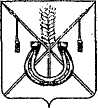 АДМИНИСТРАЦИЯ КОРЕНОВСКОГО ГОРОДСКОГО ПОСЕЛЕНИЯКОРЕНОВСКОГО РАЙОНАПОСТАНОВЛЕНИЕот 02.03.2020   		                                                  			  № 247г. КореновскО внесении изменений в постановление администрацииКореновского городского поселения Кореновского районаот 30 января 2020 года № 97 «О проведении муниципальнойрозничной универсальной ярмарки по продажепродовольственных и непродовольственных товаров на территории Кореновского городского поселения Кореновского районас 24 февраля 2020 года по 1 марта 2020 года»В соответствии с Федеральным законом от 6 октября 2003 года № 131-ФЗ «Об общих принципах организации местного самоуправления в Российской Федерации», Федеральным законом от 28 декабря 2009 года № 381-ФЗ «Об основах государственного регулирования торговой деятельности в Российской Федерации», Законом Краснодарского края от 1 марта 2011 года № 2195-КЗ «Об организации деятельности розничных рынков и ярмарок на территории Краснодарского края», Законом Краснодарского края от 05 октября 2018 года № 3863-КЗ «О внесении изменений в Закон Краснодарского края «Об организации деятельности розничных рынков, ярмарок и агропромышленных выставок-ярмарок на территории Краснодарского края», Постановлением главы администрации (губернатора) Краснодарского края от 6 марта 2013 года № 208 «Об установлении требований к организации выставок - ярмарок, продажи товаров (выполнения работ, оказания услуг) на ярмарках, выставках - ярмарках на территории Краснодарского края», Уставом Кореновского городского поселения Кореновского района, рассмотрев заявление Общества с ограниченной ответственностью «Компания Бизнес Альянс» от 07 февраля 2020 года администрация Кореновского городского поселения Кореновского района п о с т а н о в л я е т:1. Внести в постановление администрации Кореновского городского поселения Кореновского района от 30 января 2020 года № 97 «О проведении муниципальной розничной универсальной ярмарки по продаже продовольственных и непродовольственных товаров на территории Кореновского городского поселения Кореновского района с 24 февраля                       2020 года по 1 марта 2020 года» следующие изменения:1.1. Наименование (заголовок) постановления изложить в новой редакции:«О проведении муниципальной розничной универсальной ярмарки по продаже продовольственных и непродовольственных товаров на территории Кореновского городского поселения Кореновского района с 16 марта 2020 года по 22 марта 2020 года.».1.2. Пункт 4 постановления изложить в новой редакции:«4. Срок проведения ярмарки установить с 16 марта 2020 года                                по 22 марта 2020 года».2. Общему отделу администрации Кореновского городского поселения Кореновского района (Питиримова) официально опубликовать настоящее постановление и обеспечить его размещение на официальном сайте администрации Кореновского городского поселения Кореновского района информационно-телекоммуникационной сети «Интернет».3. Постановление вступает в силу со дня его подписания.ГлаваКореновского городского поселенияКореновского района                                                                           М.О. Шутылев